TISKOVÁ ZPRÁVA				            16. 2. 2021Divadlo Bolka Polívky do uší: nové epizody divadelních podcastů pobaví i potěšíČekání na to, až bude opět možné usednout v hledišti a vychutnat si živé divadelní zážitky, si mohou příznivci Divadla Bolka Polívky krátit už od jara sérií podcastů. Ty dosavadní, které pro ně divadlo připravilo, nyní doplnily další dvě nové epizody: Příští zastávka: Divadlo Bolka Polívky a MALÉhRY KE KAFI. Poslechnout si je můžete na Spotify, Apple Podcasts, Google Podcasts, Youradio Talk nebo na YouTube kanálu divadla.První z podcastů je vždy věnován zajímavým hostům, kteří jsou spjati s působením na jevišti Divadla Bolka Polívky. V aktuální epizodě vysílané od 15. února uslyšíte například vtipné vzpomínky Jaromíra Barina Tichého na začátky jeho dlouholeté spolupráce s Bolkem Polívkou. Také se dozvíte, kde vznikla jeho přezdívka Barin a jak s divadlem za tuhého socialismu cestovali na Západ.Druhým pořadem provázejí sympatické herečky Barbora Seidlová, Nikola Zbytovská a Daniela Zbytovská ze souboru MALÉhRY. Sedmý díl podcastu MALÉhRY ke kafi se věnuje tématu soupeření. Povídání zpestřují autorské písničky Markéty Tulisové.Příští zastávka: Divadlo Bolka PolívkyHost: Jaromír Barin TichýModeruje: Jakub Adámek Jaromíra Tichého zná většina diváků jako Barina – toho, který s kolegou Frettim zdatně sekundují Bolku Polívkovi v Manéži. Jejich spolupráce je však mnohem hlubší a málokdo by tušil, že brzy oslaví na scéně už celé půlstoletí! Kde se vzala přezdívka Barin? Jak dnes vzpomíná na své mládí? A jaké byly cesty do zahraničí s legendárním Divadlem Husa na provázku v dobách, kdy to bylo téměř nemožné?Podcast najdete např.: zde: https://youtu.be/oTzSPeiGHSsMALÉhRY ke kafiModerují: Barbora Seidlová, Nikola Zbytovská a Daniela ZbytovskáHost a hudba: Markéta TulisováTentokrát to bude o soupeření a o všem, co z něho plyne... No, neříkejte, že vám rodiče nikdy nedávali za vzor „sousedovic Pepíka“! Hudebním hostem podcastu je Markéta Tulisová, která pohotově složila písničky k tématu.Podcast najdete např.: zde: https://youtu.be/WRTMrTBJBOsDivadlo Bolka Polívky připravuje také již šestý ročník své Letní scény, která se i letos odehraje hned ve třech atraktivních lokalitách. Od 12. do 25. června a následně od 22. července do 15. srpna 2021 budou mít diváci možnost zhlédnout inscenace z vlastní produkce divadla i jeho hostů v amfiteátru na Kraví hoře v Brně, od 29. června do 5. července 2021 v amfiteátru v Mikulově a od 12. do 15. července 2021 na nádvoří Zámku Slavkov – AUSTERLITZ. Vstupenky je možné zakoupit online na www.divadlobolkapolivky.czO divadleDivadlo Bolka Polívky se usídlilo v budově na Jakubském náměstí v Brně v roce 1993 a 17. září téhož roku zde autorským představením Bolka Polívky Trosečník zahájilo svoji činnost a svou první sezónu. Za dvacet osm let existence se zde vystřídala řada projektů principála Bolka Polívky.V rámci současného repertoáru lze vybírat jak z autorských her principála Bolka Polívky (Šašek a syn, DNA, Klíště), vlastní produkce (Srnky, Letem sokolím, Horská dráha, Pozemšťan, Rebelky) tak z představení vytvořených ve spolupráci s jinými divadly (Mínus dva, The Naked Truth). Divadlo také spolupořádá legendární Manéž Bolka Polívky. Diváci zde mohou zhlédnout širokou nabídku her hostujících českých a zahraničních souborů (Dejvické Divadlo, Činoherní Klub, Štúdio L+S, Divadlo Studio DVA, Divadlo Járy Cimrmana, Divadlo Kalich, Divadlo Palace, Divadlo Komediograf a další) a na prknech vidět známé herecké osobnosti.Vedle divadelních představení jsou pravidelným doplňkem programové skladby Re-kabarety – komponované večery plné dobrého humoru a také koncertní vystoupení předních českých a slovenských hudebníků a kapel nejrůznějších žánrů. Celosezónní aktivitou jsou také výstavy (cca 10–12 za sezonu) významných malířů, grafiků a fotografů, pořádané ve foyer divadla. Divadlo se ve spolupráci se svými partnery věnuje také charitativní činnosti. Zisk z těchto představení rozděluje organizacím, které se věnují pomoci a podpoře tělesně postiženým, rozvoji a výchově dětí či pomoci starým lidem.KontaktyDivadlo Bolka Polívky, Jakubské náměstí 5, Brno
Michal Adamík, adamik@bolek.cz, + 420 775 505 521
Web: www.divadlobolkapolivky.cz / FB: www.facebook.com/divadlobolkapolivky
IG: www.instagram.com/divadlo_bolka_polivky
YT: www.youtube.com/divadlobolkapolivkyMediální servis: Vladana Brouková, vladana@2media.cz, + 420 605 901 336 / 2media.cz s.r.oZa podporu a partnerství děkujeme společnosti SPP, dodavateli zemního plynu a elektřiny, která se stala partnerem Divadla Bolka Polívky v sezoně 2020/2021.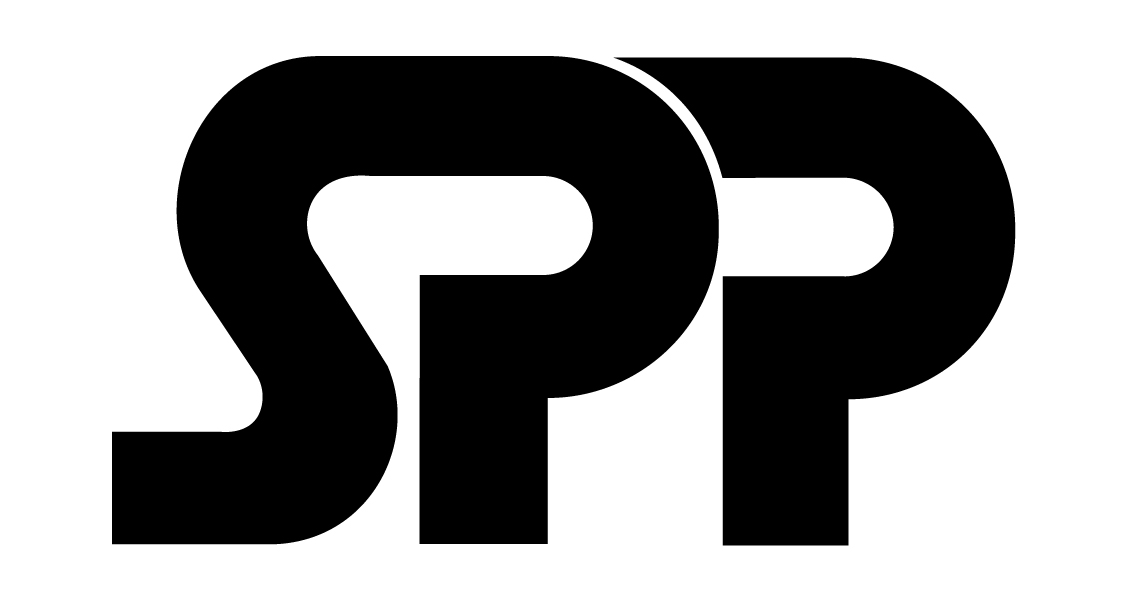 